Class Level: 3rd ClassTuesday 2nd JuneWednesday 3rd JuneThursday 4th JuneFriday 5th JuneGaeilgeEvery day, please spend 15-20 minutes practicing your Gaeilge using some of the suggestions on the online resources section of the website.http://www.olvgns.ie/gaeilge-resources.htmlEvery day, please spend 15-20 minutes practicing your Gaeilge using some of the suggestions on the online resources section of the website.http://www.olvgns.ie/gaeilge-resources.htmlEvery day, please spend 15-20 minutes practicing your Gaeilge using some of the suggestions on the online resources section of the website.http://www.olvgns.ie/gaeilge-resources.htmlEvery day, please spend 15-20 minutes practicing your Gaeilge using some of the suggestions on the online resources section of the website.http://www.olvgns.ie/gaeilge-resources.htmlEnglishSpellings (Learn and put into sentences)KneeKnowKnotKnockOne day in EIPBetter English pg 73Animal AnticsRead the poems and answer questions in your copySpellings (Learn and put into sentences)KnightKnowledgeGnomeGnashOne day in EIPBetter English pg 68ContractionsComplete questions in copySpellings (Learn and put into sentencesSignReignDesignForeignOne day in EIPBiographies/ Autobiographies – Week 1 – Day 1This week we are going to learn what a biography is. Page 1 of the attached document will give you a clear description.Spelling TestOne day in EIPBiographies/ Autobiographies – Week 1 – Day 2On pages 2 and 3 you will find an example of a biography, all about Roald Dahl.Read this biography and create a fact file, detailing the main points you learned.Ms. Fleming’s English Group1. Spellings: take, thank2. Read aloud: kind, laugh, long light, much, only myself, never3. Rhyming lists. BALL: fall, tall4. Make new words! Example: St – stay, stray Now try Tr-try, tree5. Reading: www.starfall.com Click onto Grades 1,2,3- “I’m reading”, “Fiction and non-fiction”, “I can do it”  p. 10-13  1. Sp: them, then2.  Read aloud: own, pick, start seven, shall, six, show, small3.Rhyming Lists: SAD: mad, glad 4. Make new words: Dr -dry5. www.starfall.com “I’m reading”, “Fiction and non-fiction”, “I can do it” p.14-171. Sp: think, walk2. www.starfall.com “I’m reading”,“Fiction and non-fiction”, “I can do it”  p.18-213. IXL!1. Spelling test! Good luck! 2. Read aloud: ten, today, try, together, warm, apple, baby, back3. Rhyming Lists: BAG: flag, tag4. Make new words: Tw-twig5. www.starfall.com “I’m reading” “Fiction and non-fiction”, “I can do it” p. 22-26Ms Malone’s English GroupFind these words in the wordsearch below:swimming, spinning, getting, letting, patting, planning, sledding, clapping, winning, sitting, beginning, running, hopping, tripping, popping. 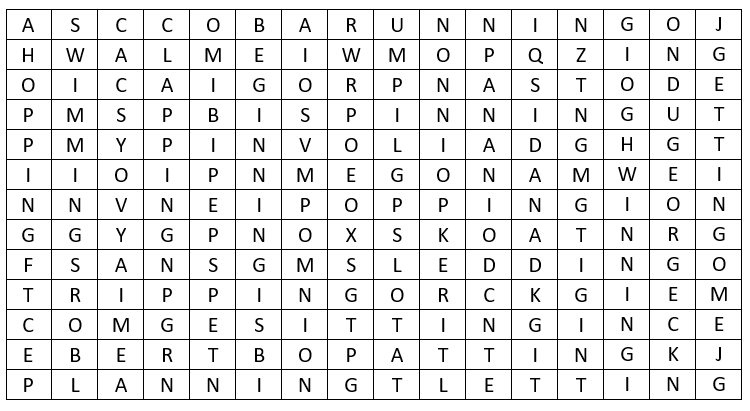 Read Gemma Chapter 8https://www.freechildrenstories.com/gemma Play the following hangman game: https://www.turtlediary.com/game/body-parts-hangman.htmlTry the following gamehttps://www.education.com/game/homerow-f-j-d-k-s-l-keys/MathsTopic: PatternsBAM pg 147MM week 34Mon + TuesTopic: PatternsBAM pg 148 + 149MM week 34WednesdayTopic: PatternsBAM pg 150MM week 34ThursdayTopic: PatternsGet creative.Design your own patterned socks or maybe even a t-shirt.MM week 34Friday reviewSPHECheck the website for a well-being task set by a different teacher every day.http://www.olvgns.ie/daily-task.htmlCheck the website for a well-being task set by a different teacher every day.http://www.olvgns.ie/daily-task.htmlCheck the website for a well-being task set by a different teacher every day.http://www.olvgns.ie/daily-task.htmlCheck the website for a well-being task set by a different teacher every day.http://www.olvgns.ie/daily-task.htmlDaily ActivityMs Cassidy’s Music ActivityMs Farrell-McCabe’s Science ActivityMs Behan’s History ActivityMs O Dea’s PE ActivityMonday 8th JuneTuesday 9th JuneWednesday 10th JuneThursday 11th JuneFriday 12th JuneGaeilgeEvery day, please spend 15-20 minutes practicing your Gaeilge using some of the suggestions on the online resources section of the website.http://www.olvgns.ie/gaeilge-resources.htmlEvery day, please spend 15-20 minutes practicing your Gaeilge using some of the suggestions on the online resources section of the website.http://www.olvgns.ie/gaeilge-resources.htmlEvery day, please spend 15-20 minutes practicing your Gaeilge using some of the suggestions on the online resources section of the website.http://www.olvgns.ie/gaeilge-resources.htmlEvery day, please spend 15-20 minutes practicing your Gaeilge using some of the suggestions on the online resources section of the website.http://www.olvgns.ie/gaeilge-resources.htmlEvery day, please spend 15-20 minutes practicing your Gaeilge using some of the suggestions on the online resources section of the website.http://www.olvgns.ie/gaeilge-resources.htmlEnglishSpellings (Learn and put into sentences)PhonePhotoGraphOne day in EIPBetter English pg 97Two friendly cowsRead the poems and answer questions in your copySpellings (Learn and put into sentences)DolphinElephantAlphabetOne day in EIPBetter English pg 76ConjunctionsComplete questions in copySpellings (Learn and put into sentences)LaughRoughToughOne day in EIPBiographies/ Autobiographies Week 2 – Day 1Read the biography of Ed Sheeran. Create a fact file summarising what you learned. Is there anything else you can add?Spellings (Learn and put into sentencesEnoughCoughTroughOne day in EIPBiographies/ Autobiographies Week 2 – Day 2Read the biography of Ariana Grande. Create a fact file summarising what you learned. Can you add in some other facts?Spelling TestOne day in EIPBiographies/ Autobiographies Week 2 – Day 3Use the same structure as the two biographies you read on Wednesday and Thursday to create your own biography of your favourite celebrity.Ms. Fleming’s English Group1. Spellings: were, when2. Read aloud ball, bear, box, boat bed, bell, bird,  birthday3. Alphabetical Order: peas, beans, tuna, corn,4. Capital letters: today baby kate ate her egg 5. Reading: www.starfall.com Click onto Grades 1,2,3- “I’m reading”, “Fiction and non-fiction”, “The no-tail cat or I like what I am” p. 2-5 1. Spellings: always, around. 2. Read aloud: boy, bread, brother, cake, car, cat, chair, chicken, 3. Alphabetical order: tomatoes, salmon, chickpeas, black-beans4. Capital letters: “thank you for my new coat” said ann.5.Reading: www.starfall.com “The no-tail cat or I like what I am” p. 6-101. Spellings: been, because2. Read aloud: children, Christmas, coat, corn, cow, day, dog, doll, 3. Alphabetical Order: ketchup, mayonnaise, curry paste, brown sauce   4.Capital letters: mommy bought a magazine called hello5. Reading: www.starfall.com  “The no-tail cat or I like what I am” p. 11-15 1. Spellings: best, before2.  Reading: www.starfall.com “The no-tail cat or I like what I am”p.16-203. IXL1. Spelling Test2. Read aloud: door, duck, egg, eye, farm3.Alphabetical order: chocolate, popcorn, sweets, banana 4. Reading: www.starfall.com “The no-tail cat or I like what I am” p.21-26Ms Malone’s English GroupDo the crossword!!https://lovattspuzzles.com/kids/childrens-online-puzzles/spellbound/Read Gemma Chapter 9https://www.freechildrenstories.com/gemma Play hangman herehttps://www.turtlediary.com/game/colors-labeling.htmlPlay hangman here: https://www.turtlediary.com/game/animals-labeling.htmlPlay the game: https://www.roomrecess.com/games/SlimeLab/play.htmlMathsTopic: MoneyBAM pg 144MM week 35MondayTopic: MoneyBAM pg 145MM week 35TuesdayTopic: MoneyBAM pg 146MM week 35WednesdayTopic: MoneyCreate the shopping list for your family this week. Estimate the prices of the products on your list.Total your list to see how much it will cost.MM week 35ThursdayTopic: MoneyReview the shopping list you created yesterday. Can you make any changes to try and reduce the total cost?Are there any non-essential items you could take off the list?MM week 35Friday reviewSPHECheck the website for a well-being task set by a different teacher every day.http://www.olvgns.ie/daily-task.htmlCheck the website for a well-being task set by a different teacher every day.http://www.olvgns.ie/daily-task.htmlCheck the website for a well-being task set by a different teacher every day.http://www.olvgns.ie/daily-task.htmlCheck the website for a well-being task set by a different teacher every day.http://www.olvgns.ie/daily-task.htmlCheck the website for a well-being task set by a different teacher every day.http://www.olvgns.ie/daily-task.htmlDaily ActivityMs Holden’s Art ActivityMs Farrell’s Drama ActivityMs Haughton’s PE ActivityMs Smith’s Art ActivityMs Bourke’s Geography Activity